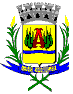 CÂMARA MUNICIPAL DE ARAGUARIMINAS GERAIS****Receitas Extra-OrçamentáriasMaio/2021ContaDescriçãoDataValor073Repasse de Duodécimo12/05/20211.100.000,00020I.R.R.F18/05/202189.001,89022Pensão Alimentícia18/05/20212.957,91025Unimed18/05/202118.568,06028CEF c/ Convênio18/05/202135.571,00040INSS_Vencimentos e Vantagens18/05/202154.749,53043Uniodonto-Federação das Uniodontos do Estado de MG18/05/202161,78051Sintespa18/05/202140,50066Receita CEF18/05/2021220.000,00094Valecard c/ Convênio18/05/202119.987,23103Esporte Clube Cometa18/05/2021275,00112Comissão Executiva do Diretório Municipal Democratas18/05/20211.256,30TOTALTOTAL1.542.469,201.542.469,20